Lịch làm việc thay cho thông báo, thư mời và có thể thay đổi khi có chương trình đột xuất của UBND tỉnh và chỉ đạo của Ban Giám đốc Sở. Các phòng, đơn vị phối hợp với Văn phòng thực hiện thủ tục đảm bảo thực hiện tốt công tác phòng chống dịch Covid-19 theo chỉ đạo của Trung ương và của tỉnh khi tổ chức và tham gia các cuộc họp, hội nghị.CCVC làm việc tại cơ quan và trực tuyến tại nhà tỷ lệ 50:50 theo danh sách đã phân bổ. Các cuộc họp/ làm việc trực tuyến được thực hiện trên phần mềm ứng dụng Teams sẽ được mở trước thời gian họp 15 phút.Toàn thể CCVC và NLĐ đăng ký lịch làm việc trên phần mềm theo tài khoản của phòng, đơn vị (không sử dụng tài khoản cá nhân) rỏ thời gian làm việc; đính kèm file thư mời hoặc văn bản, kế hoạch và báo lại Văn phòng để cập nhật, bổ sung lịch phục vụ công tác quản lý điều hành của BGĐ Sở; CCVC và NLĐ không đăng ký lịch công tác thì làm việc tại cơ quan./.Thứ Hai 14/06/2021Thứ Hai 14/06/2021Sáng- 7:45: Họp trực tuyến Hội ý BGĐ Sở định kỳ tuần 25/2021.Chủ trì: Giám đốc Sở - Nguyễn Thanh Toàn.Thành phần: các PGĐ Sở, trưởng, phó các phòng, đvtt; KTT, ĐD BCH các Đoàn thểĐịa điểm: phòng họp A. SCT Chuẩn bị nội dung: P KHTCTH Chuẩn bị thiết bị kỹ thuật: CV Dương- 10:00: Họp Ban chấp hành Đảng ủy Sở thực hiện quy trình công tác cán bộChủ trì: Bí thư Đảng ủy, Giám đốc Sở - Nguyễn Thanh Toàn.Thành phần: Thành viên BCH Đảng ủy; Chánh Văn phòng SởĐịa điểm: phòng họp A. SCT Chuẩn bị nội dung: VP Sở Chiều- 13:30: Họp phòng Khuyến công và PTCN.Chủ trì: Đ/c Trần Anh Tuấn -TPKC và PTCN.Thành phần: CBVC Phòng KC&PTCN. Mời dự: Đ/c Nguyễn Thúy Hằng – PGĐ TTĐịa điểm: Phòng Khuyến công và PTCN - 14:00: Họp trực tuyến Hội đồng thi đua khen thưởng xét khen thưởng công tác khuyến công giai đoạn 2011-2016Chủ trì: Giám đốc Sở - Nguyễn Thanh Toàn – Chủ tịch Hội đồngThành phần: Thành viên Hội đồng (BGĐ Sở, trưởng các phòng, đơn vị; Bí thư Đoàn Thanh niên) Địa điểm: phòng họp A. SCT Chuẩn bị nội dung: VP SởThứ Ba 15/06/2021Thứ Ba 15/06/2021Sáng- 8:00: Họp Ban chỉ đạo bầu cử và Ủy ban bầu cử đại biểu quốc hội, HĐND tỉnh nhiệm kỳ 2021-2026Chủ trì: Thường trực Tỉnh ủyThành phần: Giám đốc Sở - Nguyễn Thanh Toàn Địa điểm: Hội trường B. Tỉnh ủy- 8:30: Họp Hội đồng định giá tài sản thường xuyên trong tố tụng hình sự (10.60 kg phế liệu nhôm)Thành phần: Chuyên viên – Nguyễn Ngọc Thạch Địa điểm: Phòng họp 1, Tầng 1, tháp A, TTHC tỉnh- 9:30: Họp Hội đồng định giá tài sản thường xuyên trong tố tụng hình sự (gang tay y tế)Thành phần: Chuyên viên – Nguyễn Ngọc Thạch Địa điểm: Phòng họp 1, Tầng 1, tháp A, TTHC tỉnhChiềuLàm việc theo văn bản số 1264/SCT-VP ngày 02/6/2021Thứ Tư 16/06/2021Thứ Tư 16/06/2021Sáng- 8:00: Dự Hội nghị để nghe thông tin tình hình tỉnh Chủ trì: Tỉnh ủy Bình Dương Thành phần: Giám đốc Sở - Nguyễn Thanh Toàn Địa điểm: Phòng họp B. Tỉnh ủy- 8:00: Dự Hội nghị trực tuyến toàn quốc về đẩy mạnh giải ngân đầu tư công, phát triển xuất khẩu bền vững và thúc đẩy tăng trưởng năm 2021 (1 ngày)Chủ trì: Thủ tướng Chính phủ Thành phần: Phó Giám đốc Sở - Phan T Khánh Duyên Địa điểm: Phòng họp A. UBND tỉnhChuẩn bị nội dung: P KHTCTHChiều14:00: Dự Hội nghị trực tuyến toàn quốc về đẩy mạnh giải ngân đầu tư công, phát triển xuất khẩu bền vững và thúc đẩy tăng trưởng năm 2021 (1 ngày)Chủ trì: Thủ tướng Chính phủ Thành phần: Giám đốc Sở - Nguyễn Thanh Toàn Địa điểm: Phòng họp A. UBND tỉnhChuẩn bị nội dung: P KHTCTHThứ Năm 17/06/2021Thứ Năm 17/06/2021Sáng- 7:30: TIẾP CÔNG DÂN ĐỊNH KỲ (cả ngày).Chủ trì: Ban Giám đốc Sở Thành phần: Chánh Thanh tra – Trương Thanh NhànĐịa điểm: Phòng tiếp dân. SCT (phòng họp D)- 7:30: Dự Hội nghị Tổng kết công tác bầu cử đại biểu Quốc hội, HĐND tỉnh nhiệm kỳ 2021-2026Chủ trì: Thường trực Tỉnh ủyThành phần: Giám đốc Sở - Nguyễn Thanh Toàn Địa điểm: Hội trường B. Tỉnh ủy9:30: Họp chuẩn bị nội dung rà soát kiểm tra các dự án năng lượng mặt trờiChủ trì: Giám đốc Sở - Nguyễn Thanh ToànThành phần: PGĐ Nguyễn Thanh Hà, TP QLNL, Hồng Việt, PTP Trung Hiếu, CTT – Thanh Nhàn, PCTT – Cao Hải,  Địa điểm: Phòng họp A. SCTChuẩn bị nội dung:  P QLNLChiều- 13:30: TIẾP CÔNG DÂN ĐỊNH KỲ (cả ngày).Chủ trì: Giám đốc Sở - Nguyễn Thanh ToànThành phần: Chánh Thanh tra – Trương Thanh Nhàn     Địa điểm: Phòng tiếp dân. SCT (phòng họp D)- 14:00: Dự Hội nghị trực tuyến các hoạt động cung ứng vận chuyển, lưu thông hàng hóa; thuận lợi, khó khăn, vướng mắc; giải pháp thực hiện trong giai đoạn ứng phó tình hình dịch bệnh Covid-19Chủ trì: Sở Công Thương thành phố Hồ Chí Minh Thành phần: Phó Giám đốc Sở - Phan T Khánh Duyên; Lãnh đạo, công chức P QLTM, KHTCTH, TTXT  Địa điểm: Phòng họp A. SCT (Zoom Cloud Meetings: ID: 795 581 8993; Pass: sct2021    Chuẩn bị nội dung: P QLTM;    Chuẩn bị kỹ thuật: VP Sở (CV-Dương IT)Thứ Sáu 18/06/2021Thứ Sáu 18/06/2021Sáng- 8:00: Dự phiên họp UBND tỉnh thông qua các nội dung: + Báo cáo kết quả thực hiện kế hoạch kinh tế xã hội giai đoạn 2016-2020; + Kế hoạch phát triển kinh tế xã hội năm 2021-2025 + Kế hoạch bồi dưỡng công chức, viên chức ở nước ngoài giai đoạn 2021-2025 + Chương trình phát triển đồng bộ hệ thống đô thị gắn với xây dựng thành phố thông minh Bình Dương + Kế hoạch thực hiện Đề án phòng, chống sạt lở bờ song đến năm 2030 trên địa bàn tỉnh  + Quyết định quy định góp quyền sử dụng đất và điều chỉnh lại quyền sử dụng đất để thực hiện dự án đầu tư trên địa bàn tỉnh  + Quyết định về việc bãi bỏ Quyết định số 60/2010/QĐ-UBND ngày 22/12/2010  + Báo cáo kết quả giải quyết kiến nghị của cử tri gửi đến kỳ họp thứ 17 HĐND tỉnh khóa IXChủ trì: Chủ tịch UBND tỉnh – Nguyễn Hoàng Thao Thành phần: Giám đốc Sở - Nguyễn Thanh Toàn     Địa điểm: Phòng họp A. UBND tỉnh    Chuẩn bị nội dung: P KHTCTH- 8:00: Họp Hội ý BGĐ TTXTĐT (trực tuyến)Chủ trì: GĐ TT – Phạm Thanh Dũng.Mời dự:  PGĐ Phan T Khánh DuyênThành phần: PGĐ TT - Thúy Hằng; Trưởng, phó các PCM thuộc TT; Kế toán; CV Hồng Phúc. Địa điểm: Phòng họp 2 -TTXTĐTChuẩn bị nội dung: TTXT- 8:00: Họp trực tuyến Văn phòng và Phòng Kế hoạch - Tài chính - Tổng hợpChủ trì: Phó Giám đốc Sở - Nguyễn Trường ThiThành phần: Lãnh đạo, công chức và người lao động Văn phòng và Phòng Kế hoạch - Tài chính - Tổng hợp Địa điểm: Phòng họp A -SCTChiều- 13:30: Dự họp giám sát kết quả kiến nghị của cử tri gửi đến kỳ họp thứ 17 – HĐND khóa IX:      Chủ trì: Thường trực HĐND tỉnhThành phần: Giám đốc Sở - Nguyễn Thanh Toàn     Địa điểm: Hội trường A. HĐND tỉnh    Chuẩn bị nội dung: P KHTCTHNơi nhận:- VP UBND tỉnh (b/c);- Ban Giám đốc;- Các phòng, đơn vị trực thuộc;- Báo, Đài PTTH Bình Dương;- Wesite Sở;- Lưu: VT, VP, “pdf”TL. GIÁM ĐỐCCHÁNH VĂN PHÒNG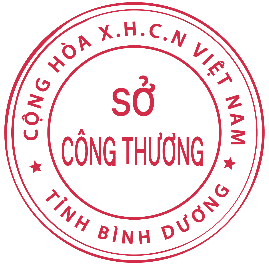 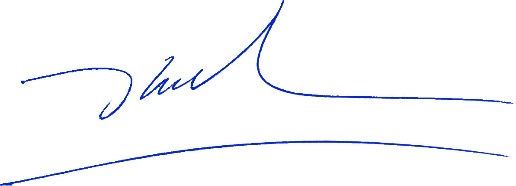  Đoàn Kim Bình